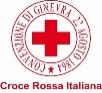 PROCEDURA TELEMATICA APERTA PER APPALTO DI LAVORI PER LAREALIZZAZIONE DI UN CENTRO POLIFUNZIONALE DI PROTEZIONE CIVILE NEL COMUNE DI COMUNANZA (AP)CIG: 	8142675BF8CUP: E23J19000410007ALLEGATO 1B DOMANDA DI PARTECIPAZIONE PER RAGGRUPPAMENTI TEMPORANEI - CONSORZI ORDINARI – GEIE  IMPRESA SINGOLA MANDATARIA/CAPOGRUPPOIl sottoscritto ____________________________________________________________________________Nato (luogo e data di nascita) ______________________________________________________________Residente in ____________________________________________________________________________Via/P.zza_______________________________________________________________________________Comune_________________________________________________________________Prov __________Tel. n.______________________________________ Cellulare_ n* ________________________________Legale rappresentante dell’impresa__________________________________________________________con sede in ____________________________________________________________________________Comune_____________________________________________________________Prov ______________Cod.Fisc______________________________________P.IVA____________________________________Tel n._____________________________________ Fax n. _______________________________________e.mail_________________________________@ ______________________________________________PEC__________________________________________________________________________________*Si prega di indicare anche un numero di cellulare per eventuali comunicazioni in sede di espletamento della gara, ove non si riesca, per qualsiasi motivo, a contattare il concorrente attraverso altre modalità.1^ IMPRESA MANDANTE/CONSORZIATAIl sottoscritto ____________________________________________________________________________Nato (luogo e data di nascita) ______________________________________________________________Residente in ____________________________________________________________________________Via/P.zza_______________________________________________________________________________Comune_________________________________________________________________Prov __________Tel. n.______________________________________ Cellulare_ n* ________________________________Legale rappresentante dell’impresa__________________________________________________________con sede in ____________________________________________________________________________Comune_____________________________________________________________Prov ______________Cod.Fisc______________________________________P.IVA____________________________________Tel n._____________________________________ Fax n. _______________________________________e.mail_________________________________@ ______________________________________________PEC__________________________________________________________________________________2^ IMPRESA MANDANTE/CONSORZIATAIl sottoscritto ___________________________________________________________________________Nato (luogo e data di nascita) ______________________________________________________________Residente in ____________________________________________________________________________Via/P.zza_______________________________________________________________________________Comune_________________________________________________________________Prov __________Tel. n._______________________________________ Cellulare_ n* _______________________________Legale rappresentante dell’impresa__________________________________________________________con sede in ____________________________________________________________________________Comune_____________________________________________________________Prov ______________Cod.Fisc______________________________________P.IVA____________________________________Tel n._____________________________________ Fax n. _______________________________________e.mail_________________________________@ ______________________________________________PEC__________________________________________________________________________________3^ IMPRESA MANDANTE/CONSORZIATAIl sottoscritto ____________________________________________________________________________Nato (luogo e data di nascita) ______________________________________________________________Residente in ____________________________________________________________________________Via/P.zza_______________________________________________________________________________Comune_________________________________________________________________Prov __________Tel. n.______________________________________ Cellulare_ n* ________________________________Legale rappresentante dell’impresa__________________________________________________________con sede in ____________________________________________________________________________Comune_____________________________________________________________Prov ______________Cod.Fisc______________________________________P.IVA____________________________________Tel n._____________________________________ Fax n. _______________________________________e.mail_________________________________@ ______________________________________________PEC__________________________________________________________________________________EVENTUALE IMPRESA COOPTATAIl sottoscritto ____________________________________________________________________________Nato (luogo e data di nascita) ______________________________________________________________Residente in ____________________________________________________________________________Via/P.zza_______________________________________________________________________________Comune_________________________________________________________________Prov __________Tel. n.______________________________________ Cellulare_ n* ________________________________Legale rappresentante dell’impresa__________________________________________________________con sede in ____________________________________________________________________________Comune_____________________________________________________________Prov  ______________Cod.Fisc______________________________________P.IVA____________________________________Tel n._____________________________________ Fax n. _______________________________________e.mail_________________________________@  ______________________________________________PEC__________________________________________________________________________________con espresso riferimento alle imprese che rappresentano:C H I E D O N O di partecipare alla procedura per la procedura relativa ai lavori per larealizzazione di un centro polifunzionale di protezione civile nel comune di Comunanza (AP) come (fare una croce sulla casella che interessa)□	 RAGGRUPPAMENTO TEMPORANEO (art.45, c.2, lett. d) D.Lgs. n. 50/2016)ovvero□	 CONSORZIO ORDINARIO DI CONCORRENTI (art. 45, c.2, lett. e) D.Lgs. n. 50/2016)ovvero□	GEIE (art. 45, c.2, lett. g) D.Lgs. n. 50/2016)(fare una croce sulla casella che interessa)□  di TIPO ORIZZONTALE Ovvero□  di TIPO VERTICALEOvvero□  di TIPO MISTOessendo in possesso di tutti i requisiti speciali di partecipazione previsti dal Disciplinare di gara per l’esecuzione dei lavori, come di seguito indicati;(indicare composizione del raggruppamento o consorzio o Geie specificando la denominazione delle singole imprese, comprese le eventuali imprese cooptate, la/le rispettiva/e categoria/e e classifica/che SOA posseduta/ rilevante/i ai fini della partecipazione alla presente gara)IMPRESA MANDATARIA/ _________________________________________________________________CAPOGRUPPO in possesso di attestazione di qualificazione SOA per la/le seguente/i categoria/e eclassifica/che:Cat. _____________________	 classif. ___________________Cat. _____________________	 classif. ___________________Cat. _____________________	 classif. ___________________Cat. _____________________	 classif. ___________________Cat. _____________________	 classif. ___________________1) IMPRESA MANDANTE/_________________________________________________________________CONSORZIATAin possesso di attestazione di qualificazione SOA per la/le seguente/i categoria/e eclassifica/che:Cat. _____________________	 classif. ___________________Cat. _____________________	 classif. ___________________Cat. _____________________	 classif. ___________________Cat. _____________________	 classif. ___________________Cat. _____________________	 classif. ___________________2) IMPRESA MANDANTE/_________________________________________________________________CONSORZIATAin possesso di attestazione di qualificazione SOA per la/le seguente/i categoria/e eclassifica/che:Cat. _____________________	 classif. ___________________Cat. _____________________	 classif. ___________________Cat. _____________________	 classif. ___________________Cat. _____________________	 classif. ___________________Cat. _____________________	 classif. ___________________3) IMPRESA MANDANTE/_________________________________________________________________CONSORZIATAin possesso di attestazione di qualificazione SOA per la/le seguente/i categoria/e eclassifica/che:Cat. _____________________	 classif. ___________________Cat. _____________________	 classif. ___________________Cat. _____________________	 classif. ___________________Cat. _____________________	 classif. ___________________Cat. _____________________	 classif. ___________________EVENTUALE IMPRESA __________________________________________________________________COOPTATA art.92, c.5 DPR 207/2010in possesso di attestazione di qualificazione SOA per la/le seguente/i categoria/e eclassifica/che:Cat. _____________________	 classif. ___________________Cat. _____________________	 classif. ___________________Cat. _____________________	 classif. ___________________Cat. _____________________	 classif. ___________________Cat. _____________________	 classif. ___________________NB: L’impresa cooptata può essere qualificata anche per categorie e importi diversi da quelli richiesti nel disciplinare, a condizione che i lavori eseguiti non superino il 20% dell’importo complessivo dei lavori e che l’ammontare complessivo delle qualificazioni possedute sia almeno pari all’importo dei lavori che saranno ad essa affidatiINDICAZIONE QUOTA DI PARTECIPAZIONE ALL’INTERNO DEL RAGGRUPPAMENTO O CONSORZIO ORDINARIO O GEIE (indicare per ogni impresa partecipante al Raggruppamento temporaneo o Consorzio ordinario o Geie le categorie di lavori che si intendono assumere e le rispettive quote di partecipazione)CATEGORIA LAVORI OG 1 (PREVALENTE)Mandataria/capogruppo___________________________________________________________% Lavori ____________________ per € _________________________________Mandante/Consorziata  ___________________________________________________________% Lavori ____________________ per € _________________________________Mandante/Consorziata____________________________________________________________% Lavori ____________________ per € _________________________________Eventuale cooptata_______________________________________________________________% Lavori ____________________ per € _________________________________CATEGORIA LAVORI OS 28 (SCORPORABILE) Mandataria/capogruppo___________________________________________________________% Lavori ____________________ per € _________________________________Mandante/Consorziata  ___________________________________________________________% Lavori ____________________ per € _________________________________Mandante/Consorziata____________________________________________________________% Lavori ____________________ per € _________________________________Eventuale cooptata_______________________________________________________________% Lavori ____________________ per € _________________________________CATEGORIA LAVORI OS 30 (SCORPORABILE) Mandataria/capogruppo___________________________________________________________% Lavori ____________________ per € _________________________________Mandante/Consorziata ___________________________________________________________% Lavori ____________________ per € _________________________________Mandante/Consorziata____________________________________________________________% Lavori ____________________ per € _________________________________Eventuale cooptata_______________________________________________________________% Lavori ____________________ per € _________________________________D I C H I A R A N Odi accettare tutte le condizioni e obblighi previsti dal Disciplinare di Gara.NB: Per ciascuna categoria di lavori, indicare la quota percentuale di lavori e il corrispondente importo che ciascuna impresa del raggruppamento intende assumere, tenendo presente che la somma delle quote percentuali assunte dalle imprese del raggruppamento deve corrispondere al 100% dell’importo di ogni singola categoria di lavori. La mancata indicazione della suddivisione delle quote di partecipazione all’interno del raggruppamento o consorzio o Geie comporta l’esclusione dalla gara. (Sottoscrizioni e Sezione da compilare qualora non sia stato conferito mandato speciale e le imprese non siano ancore costituite)(Sottoscrizione e Sezione da compilare qualora sia stato già conferito mandato speciale)AVVERTENZE PER :In caso di Raggruppamento temporaneo o Consorzio ordinario di concorrenti, o Geie, di cui all’art. 45, comma 2, lett. d), lett. e) lett. g) del D.lgs. n. 50/2016, qualora sia stato già conferito il mandato, la domanda dovrà essere espressa e sottoscritta dall’impresa mandataria/capogruppo “in nome e per conto proprio e delle mandanti”; qualora invece il mandato non sia stato conferito, la domanda dovrà essere sottoscritta, a pena di esclusione, da tutte le imprese che costituiranno i Raggruppamenti o i Consorzi o il Geie. La domanda di partecipazione deve essere sottoscritta, a pena di esclusione, anche dalle eventuali imprese cooptate. Il presente Modulo Deve essere compilato in stampatello ed in modo leggibile in ogni sua parte.Al fine di garantire maggiore speditezza nell’esame della documentazione amministrativa in sede di gara e soprattutto al fine di ridurre al minimo la possibilità di errore nell’autocertificazione, si invitano le imprese a formulare la domanda di partecipazione tramite la compilazione diretta del presente Modulo.allegare valido documento di identità dei soggetti sottoscrittoriI sottoscritti operatori economici chiedono di partecipare alla gara in oggetto e si impegnano, in caso di aggiudicazione della gara, a conferire mandato collettivo speciale con rappresentanza all’impresa individuata come Mandataria/Capogruppo, la quale stipulerà il contratto in nome e per conto proprio e delle mandanti. Firme                                                        Mandataria/Capogruppo__________________________________________                 Imprese mandanti o consorziate: (comprese le eventuali cooptate)                                                    ___________________________________________________________                                                     ___________________________________________________________                                                     ___________________________________________________________La sottoscritta impresa Mandataria/Capogruppo _____________________________________ dichiara di presentare domanda di partecipazione in nome e per conto delle sopra indicate mandanti o consorziate che hanno provveduto a conferire regolare procura, che si allega alla presente istanza.                                                                                                  Firma Mandataria/Capogruppo ___________________________